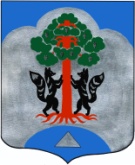 АДМИНИСТРАЦИЯМО СОСНОВСКОЕ СЕЛЬСКОЕ ПОСЕЛЕНИЕМО ПРИОЗЕРСКИЙ МУНИЦИПАЛЬНЫЙ РАЙОНЛЕНИНГРАДСКОЙ ОБЛАСТИПОСТАНОВЛЕНИЕ22 января 2019 года № 28                   В соответствии с п.1 ст.9 и п.3 ст.12  Федерального закона от 12.01.1996 г №8-ФЗ « О погребении и похоронном деле» администрация МО Сосновское сельское поселение МО Приозерский муниципальный район Ленинградской области ПОСТАНОВЛЯЕТ: Определить стоимость услуг, предоставляемых согласно гарантированному перечню      услуг по погребению. (Приложение №1 и№2).Настоящее распоряжение вступает в силу с даты опубликования и распространяется на правоотношения, возникшие с 01.02.19г.Настоящее распоряжение подлежит опубликованию в средствах массовой информации и на сайте муниципального образования Сосновское сельское поселение.Распоряжение администрации МО Сосновское сельское поселение от 01.10.18г №217     «Об определении стоимости  услуг, предоставляемых согласно гарантированного          перечня услуг по погребению на территории МО Сосновское сельское поселение»      считать утратившим силу.Контроль исполнения настоящего постановления возложить на заместителя главы     администрации Евтееву М.А..Глава администрации МО Сосновское сельское поселение                                                             С.М. МиничРазослано: дело – 2, спец.служба – 1, прок. – 1Приложение №1к постановлению администрацииМО Сосновское сельское поселениеМО Приозерский муниципальный районЛенинградской областиот 22.01.19г № 22 Стоимость услуг, предоставляемых согласно гарантированного перечня услуг по погребению в соответствии с п.1 ст.9 ФЗ от 12.01.96г № 8-ФЗ «О погребении и похоронном деле»Приложение №2к постановлению администрацииМО Сосновское сельское поселениеМО Приозерский муниципальный районЛенинградской областиот 22.01.19г № 22 Стоимость услуг, предоставляемых согласно гарантированному перечню услуг по погребению в соответствии с п.3 ст.12 от 12.01.96г № 8-ФЗ «О погребении и похоронном деле»Об определении стоимости услуг, предоставляемых согласно гарантированному перечню услуг по погребению на территории МО Сосновское сельское поселение № п/пНаименование статейЕдиница измеренияЦена услуги(в рублях)1.Оформление документов необходимых для погребения1 заказ150,002.Предоставление и доставка гроба и других предметов, необходимых для погребения1 гроб1 596.003.Перевозка (из морга) на кладбище гроба с телом1 час582,004.Погребение и кремация1 умерший3 618,47Итого:5 946,47№ п/пНаименование статейЕдиница измеренияЦена услуги(в рублях)1.Оформление документов необходимых для погребения1 заказ150.002.Предоставление и доставка гроба и других предметов, необходимых для погребения1 гроб1 596.003.Облачение тела1 тело193,004.Перевозка (из морга) на кладбище гроба с телом1 час582.005.Погребение (захоронение урны с прахом)1 умерший3 425,47Итого:5 946,47